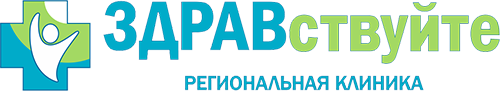 Озонотерапия при сахарном диабетеОзонотерапия в комплексном лечении сахарного диабета и его осложнений по эффективности занимает одно из ведущих мест. Это связано с тем, что озон оказывает существенное влияние на ряд важнейших патогенетических механизмов данного заболевания.В процессе лечения улучшается: -общее самочувствие,-повышается работоспособность, -нормализуется сон.Прослеживается положительная динамика метаболических показателей: -снижение уровня сахара в крови, -активация клеточного иммунитета, -антиоксидантной активности защиты организма.Озонотерапия тормозит развитие атеросклероза у диабетиков, повышает иммунитет и помогает бороться с различными проявлениями инфекций и воспалительных осложнений. Наконец, с ее помощью усиливается действие сахароснижающих лекарств и в ряде случаев удается снизить их дозу.Проведение курсов озонотерапии 2-3 раза в год обеспечивает хороший профилактический эффект.